CURRICULUM VITAE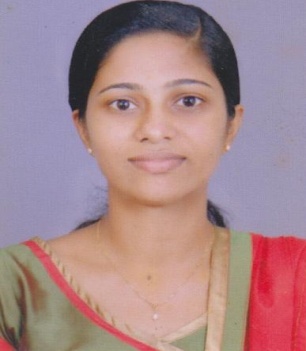 Name:	Anitta Varghese		Phone: +91 8547920095, +91 9526787947E- Mail: anittavarghese007@gmail.comPERSONAL DETAILSDate of Birth                         	:	04/12/1989Nationality       	:				IndianGender	:			FemaleMarital Status   	: 		MarriedNo. & Age of Children (if any)	:		NilReligion	: 		ChristianHeight	: 		165cmWeight	: 		50kgBMI	: 			18.3Present Address	: 	  		Palackal (H)				Kakkad P.O Piravom				Ernakulam, Kerala, India				Pin : 686664Permanent Address	:         Palackal (H)				Kakkad P.O Piravom				Ernakulam, Kerala, India				Pin : 686664Languages Known	: 			English, Hindi, Malayalam, ArabicPassport DetailsPassport No	: 		K2839461Place of Issue	:		CochinDate of Issue	: 		13/06/2012Date of Expiry	: 		12/06/2022EDUCATIONAL QUALIFICATIONREGISTRATION STATUSEXPERIENCE SUMMARYDUTIES & RESPONSIBILITIES     Admission, transfer and discharge of the patient. 	Preparation of patient records and handover to sister-in-charge. 	Assisting doctors for rounds. 	Resuscitation procedures, Code Blue Policy, Infection Control Managements 
       of IVF, Blood Transfusion. 	Oxygen Administration, Nebulisation, Tracheo bronchial suctioning,
       Medicine Administration. 	Collecting of Specimen, ABG, Taking ECG 	Monitoring CVP, ABP, IABP, etc.. 	Ryles Tube Insertion, Nasogastric Feeding, Catheterization, monitoring 
       intake and output chart, canalization. 	Wound dressing, back care, Mouth Care, Care of Eyes and Ears, Bathing,
	Positioning the Patient, Chest Physiotherapy, Bladder wash, Enema etc.      Care of patient with DM, COPD, pulmonary tuberculosis, chest trauma, 
       pleural effusion, Carcinoma lung, ARDS, CAD, LVF, pulmonary edema,CHF       hypertension, DVT, Cardiac Arrest. NURSING SKILL AND PROCEDURES      Endotracheal Intubation and Extubation	Tracheostomy 	Lumbar Puncture 	Catheterization 	Suturing and Suture Removal 	Wound Dressing 	Intercostal  Drainages 	CVP Line Insertion, Arterial Line Insertion, PA Sheath Insertion 	Insertion of Temporary Pace-maker	Dialysis Catheter Insertion Ryles Tube Insertion, Ascetic Fluid aspiration, Pleural Tapping etc. IABP insertion, bone marrow aspiration, 2D echo, USG abdomen. Familiar with Following Equipments: 	Thermometer, Glucometer, Pulse Oxymeter, Cardiac Monitor, Nebulizer, 
       Steam Inhaler, Infusion Pumps. 	Defibrillator, Mechanical Ventilator, Suction Apparatus, Echo Machine, 
       Blood Transfusion Set, Syringe Pump, Infusion Pump. 	Oxygen Apparatus (Wall & Portal), Ambu-bag with mask, NBP module, EC
       Machine, Arterial Blood Gas Analyzer, Electrolyte Machine, IABP Machine,
       BIPAP Machine, ACT Machine, and Doppler Machine, laryngoscope, TPI, 
       alpha bed. REFERENCESAdel Gasim Emergency Nurse InchargeAl Darb General Hospital, JizanSaudi ArabiaPh : +966551768097Nursing Superientendent JMP Medical Centre PiravomErnakulamPh : +91-485-2243443 Nursing SuperientendentMOSC Medical College Hospital,Kolenchery, Ernakulam Kerala, IndiaPh : +91-484-2760251Course/Exam PassedBoard/UniversityPeriod of Study (dd/mm/yy to dd/mm/yy)No. of Years of StudyB.Sc. NursingM.G.University2007-20114Plus twoBoard of Higher  Secondary Examination,  Govt. of Kerala2005-20072SSLCBoard of Public Examination,Govt. of Kerala2004-20051Nursing Registration Registration No.Registration Date The Kerala State Nursing Council  5728726/05/2012Name of The EmployerBed CapacityPosition HeldArea of ExposureDurationAchieve YearsAl-Darb General Hospital, Jizan, Saudi Arabia.100Staff NurseEmergency03/04/2015 -  13/03/20183 yearsJMP Medical Centre, Piravom, Kerala.150Staff NurseEmergency20/09/2013 to 31/12/20141 year 3 MonthsMedical College, Kolenchery, Kerala1200B.Sc Nurse TraineeMedical Ward18/09/2012 to 17/09/20131 year